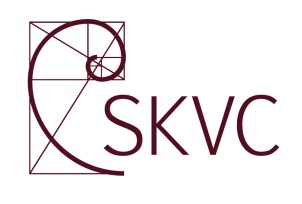 Ketinamos vykdyti studijų programosTechnologijų fizikavertinimasKauno technologijos universitete 2021 m. kovo 23 d.DARBOTVARKĖEkspertų grupė: 	Vadovas:	Doc. dr. Olga Rancova	Nariai: 	Prof. Dainius Jasaitis				Martynas Švarcas (studentų atstovas)Koordinatorė: 	              		Dr. Ona ŠakalienėVizitas nuotoliniu būdu į Kauno technologijos universitetą,  Matematikos ir gamtos mokslų fakultetąAntradienis, kovo 23 d.